CURRICULUM-VITAE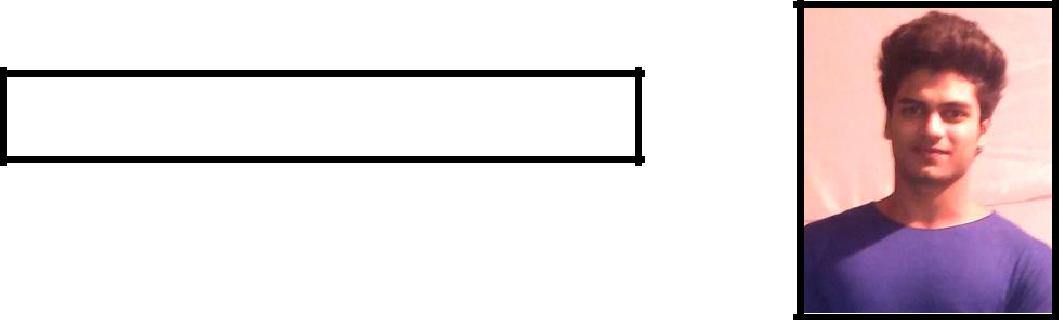 SUB: Application for the post of "Accountant"Being give to understand and that you have been recruiting personnel for the above post. I am taking this opportunity to submit my candidature with relevant details for you kind consideration.Name:Rameez Rameez Date of birth:26/02/199626/02/1996Marital status:SingleSingleNationality/religion:Indian/islamIndian/islamLanguage known:Hindi & EnglishHindi & EnglishEducational qualification:B.com from c.s.j.m UniversityB.com from c.s.j.m UniversityADDRESSEmail: rameez-393486@2freemail.comPassport DetailsPassport DetailsPassport DetailsDate of Issue01/02/2019Place of issueLucknowDate of expiry31/01/2029Total Experience:2 YearsExperience in detailExperience in detailPostionPeriodAccountant & CashierAccountant & Cashier31/03/2017 to 01-06-2019Date:Place:Signature